附件：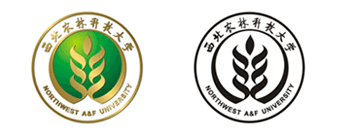 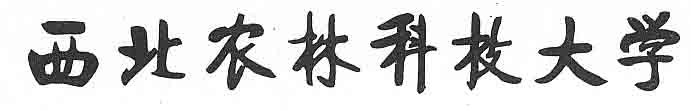 2016届毕业生“把我的求职故事讲给你”征文大赛作品题目（黑体二号字）      学   院                          专   业                          姓   名                          联系方式                          指导教师                     年  月  日个人简介（黑体二号字）    ***，男\女，中共党员，陕西扶风人，系我校**学院**专业2016届本科毕业生\毕业研究生。在校期间...（宋体三号字，1.5倍行距，字数控制在100字以内）作品题目（黑体二号字）    作品正文... （宋体三号字，1.5倍行距，字数控制在3000字以内）